Beginning with God –Year B 6Linking School, Parish and HomeBeginning with God –Year B 6Linking School, Parish and Home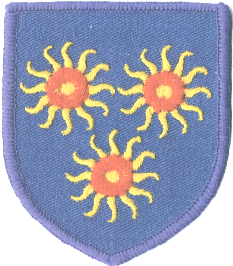 Religious Education Religious Education Religious Education Religious Education Key Idea: Key Idea: Key Idea: Key Idea: This framework of learning is intended as the last in the liturgical year, Year B; the first in the academic year 2018/2019. As the title suggests the content of this resource is the nature of God. Both belief in the singular nature of God (Monotheism) and God as a Trinity are taught. Pupils will explore a variety of Biblical metaphors for God and learn about the Nicene Creed as a time in history when the nature of Jesus was considered and clarified. This framework of learning is intended as the last in the liturgical year, Year B; the first in the academic year 2018/2019. As the title suggests the content of this resource is the nature of God. Both belief in the singular nature of God (Monotheism) and God as a Trinity are taught. Pupils will explore a variety of Biblical metaphors for God and learn about the Nicene Creed as a time in history when the nature of Jesus was considered and clarified. This framework of learning is intended as the last in the liturgical year, Year B; the first in the academic year 2018/2019. As the title suggests the content of this resource is the nature of God. Both belief in the singular nature of God (Monotheism) and God as a Trinity are taught. Pupils will explore a variety of Biblical metaphors for God and learn about the Nicene Creed as a time in history when the nature of Jesus was considered and clarified. This framework of learning is intended as the last in the liturgical year, Year B; the first in the academic year 2018/2019. As the title suggests the content of this resource is the nature of God. Both belief in the singular nature of God (Monotheism) and God as a Trinity are taught. Pupils will explore a variety of Biblical metaphors for God and learn about the Nicene Creed as a time in history when the nature of Jesus was considered and clarified. Attitudes and Spiritual DispositionsAttitudes and Spiritual DispositionsAttitudes and Spiritual DispositionsAttitudes and Spiritual DispositionsSpiritual Outcomes: It is hoped that pupils will develop:An appreciation of the nature of God as greater than what we can imagine or knowA sense of the presence of God in their livesAn openness to wondering about God as ‘three in one’.A sense of curiosity about God.An openness to wondering about God as ‘three in one’.A sense of curiosity about God.An openness to wondering about God as ‘three in one’.A sense of curiosity about God.Activities to try at homeActivities to try at homeActivities to try at homeActivities to try at homeYou are the first educator of your child in faith. Your child’s learning in religious education will be much greater if you and the school are engaged in talking about the same ideas and beliefs. This resource asks pupils to think about what God is like. Be open to the many metaphors they learn about and incorporate some into your family prayer.  You are the first educator of your child in faith. Your child’s learning in religious education will be much greater if you and the school are engaged in talking about the same ideas and beliefs. This resource asks pupils to think about what God is like. Be open to the many metaphors they learn about and incorporate some into your family prayer.  You are the first educator of your child in faith. Your child’s learning in religious education will be much greater if you and the school are engaged in talking about the same ideas and beliefs. This resource asks pupils to think about what God is like. Be open to the many metaphors they learn about and incorporate some into your family prayer.  You are the first educator of your child in faith. Your child’s learning in religious education will be much greater if you and the school are engaged in talking about the same ideas and beliefs. This resource asks pupils to think about what God is like. Be open to the many metaphors they learn about and incorporate some into your family prayer.  An idea for prayer at homeAn idea for prayer at homeAn idea for prayer at homeAn idea for prayer at home